TỔ CHỨC CHƯƠNG TRÌNH“EM YÊU BIỂN ĐẢO VIỆT NAM”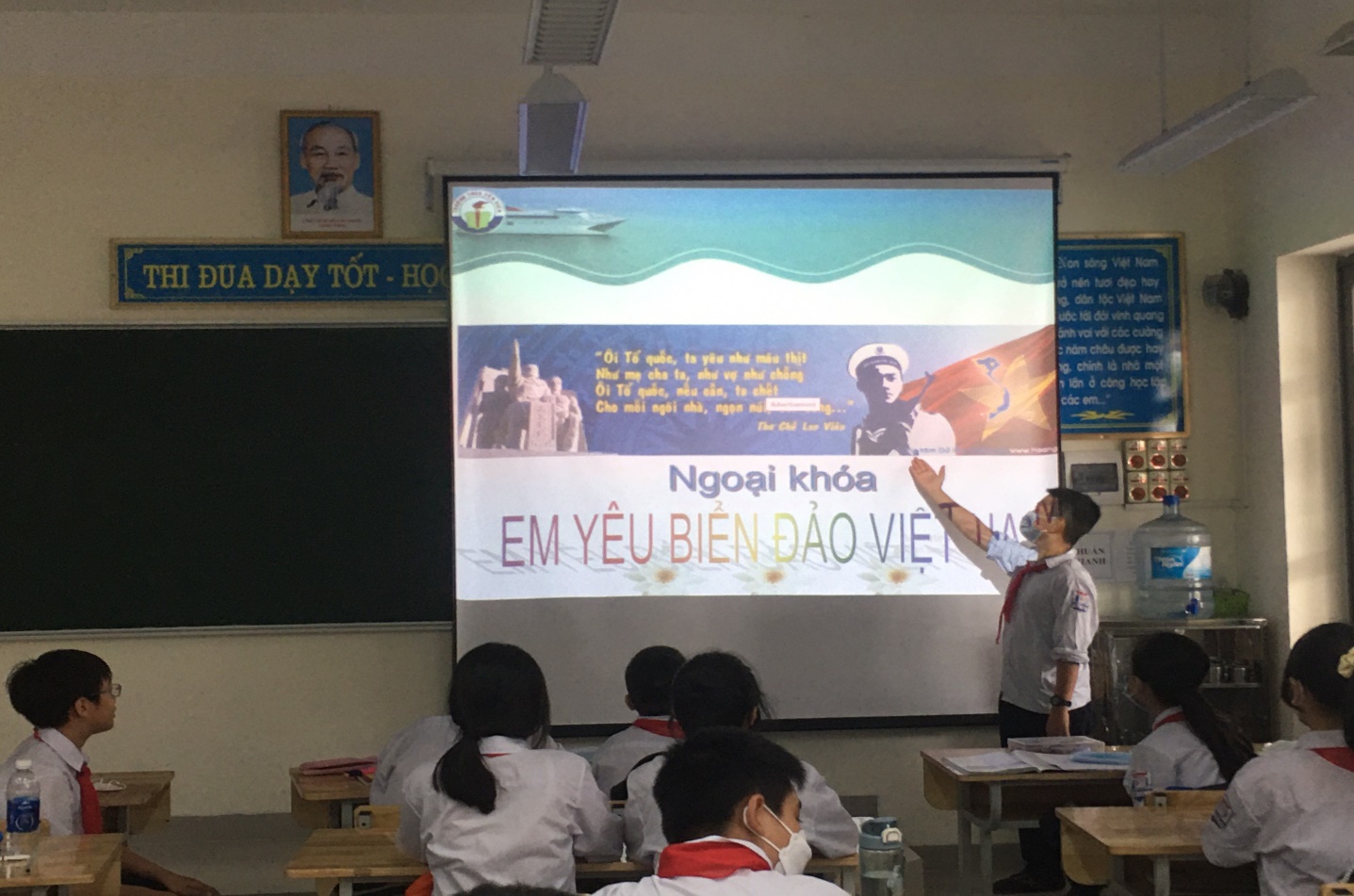 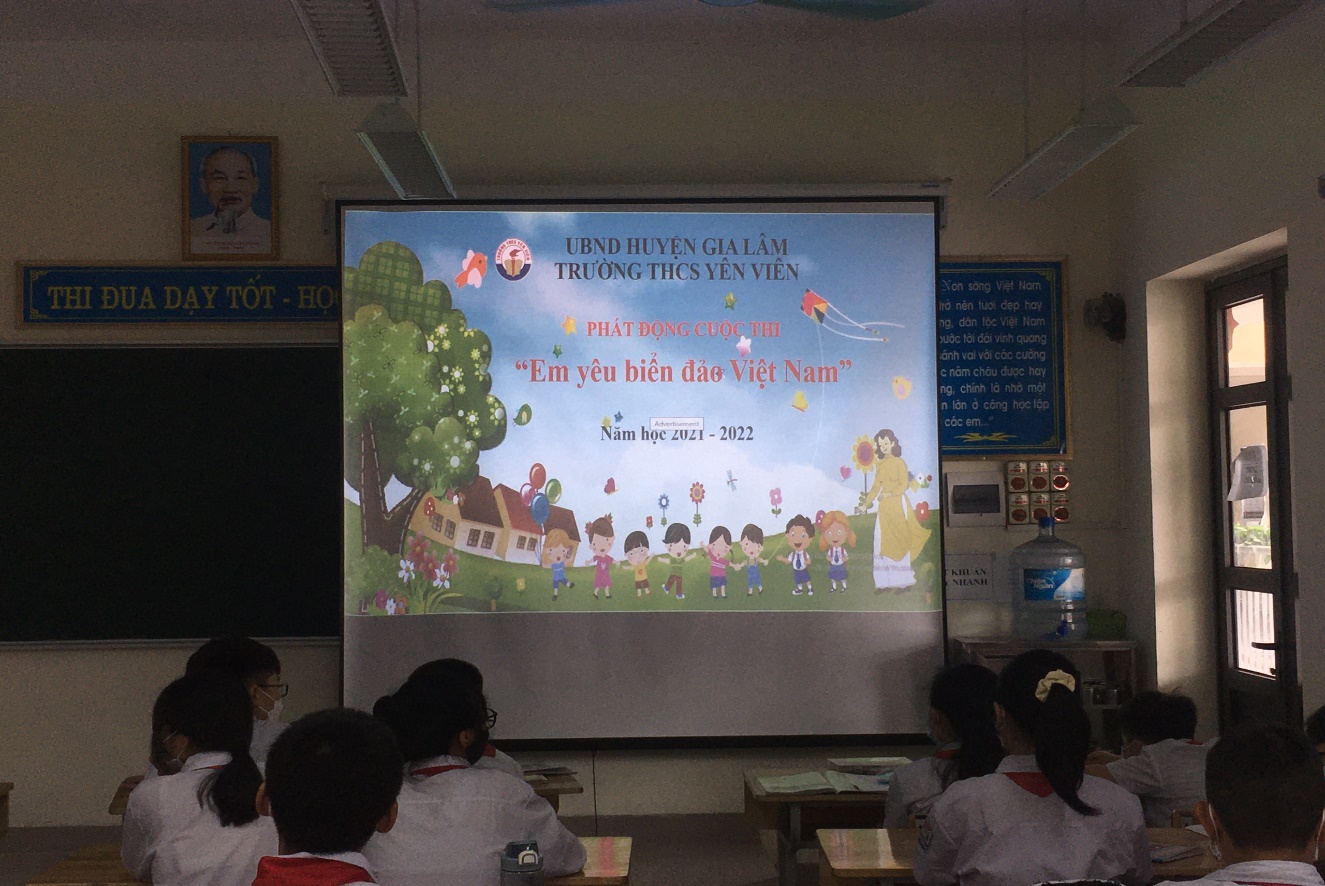 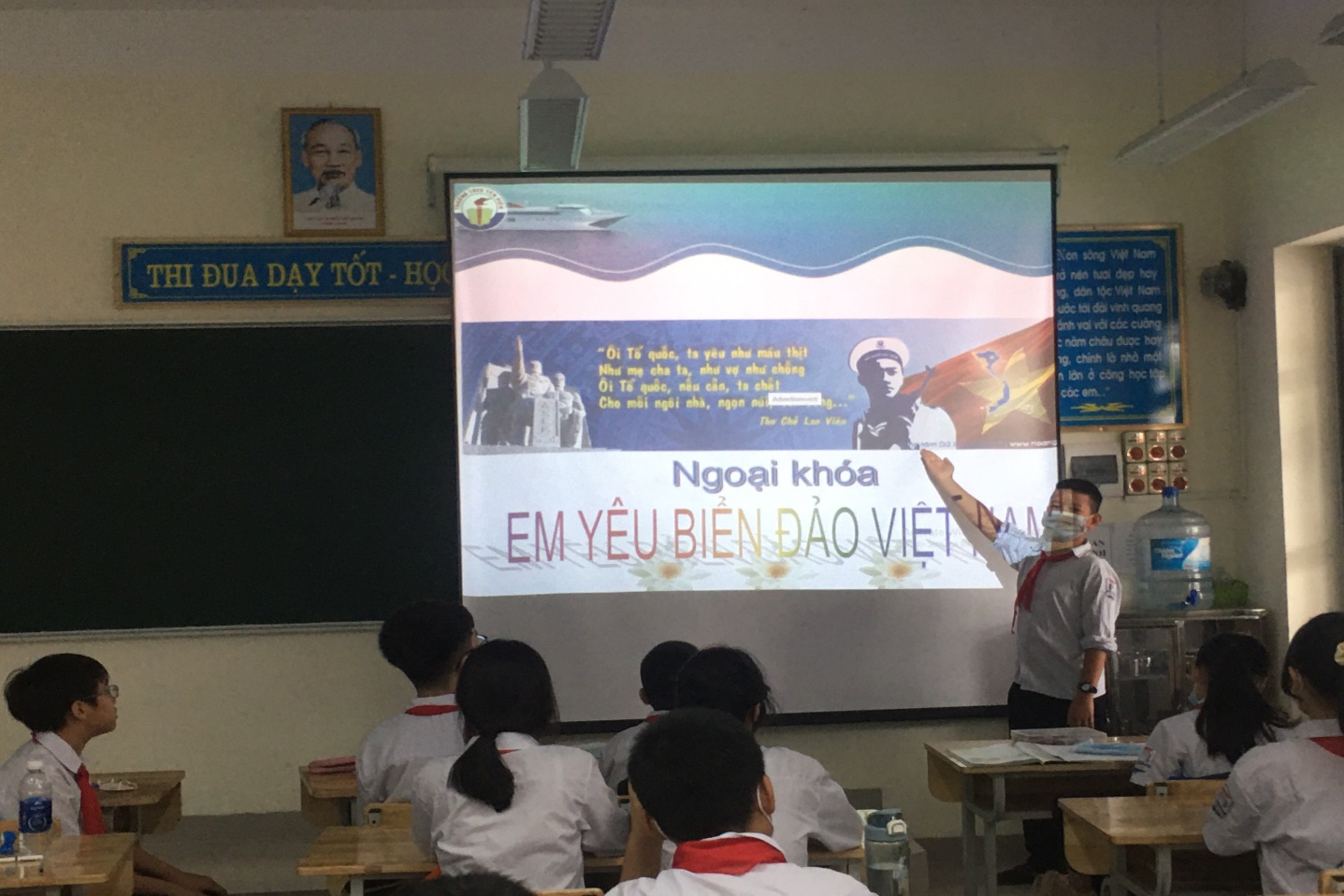 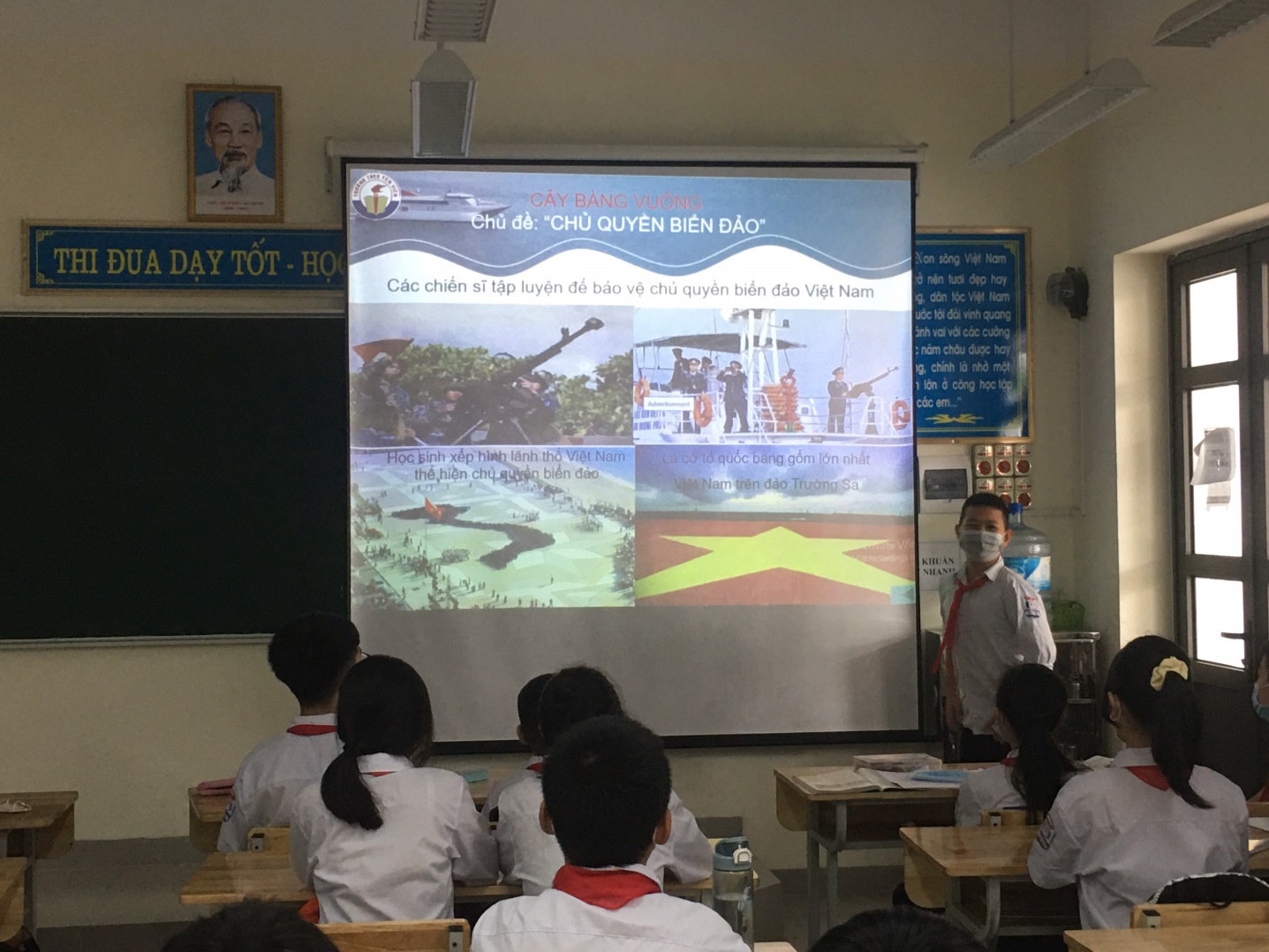 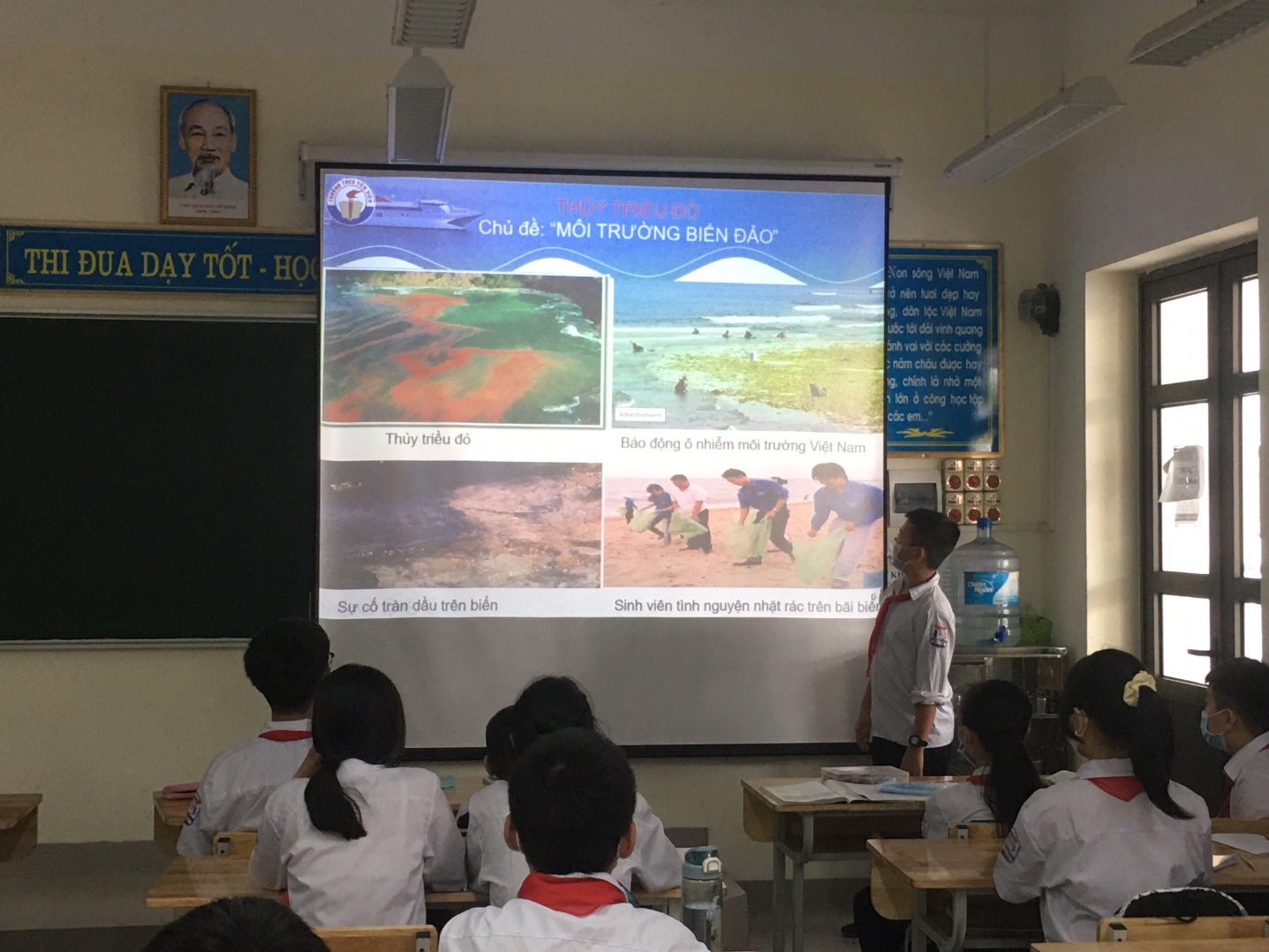 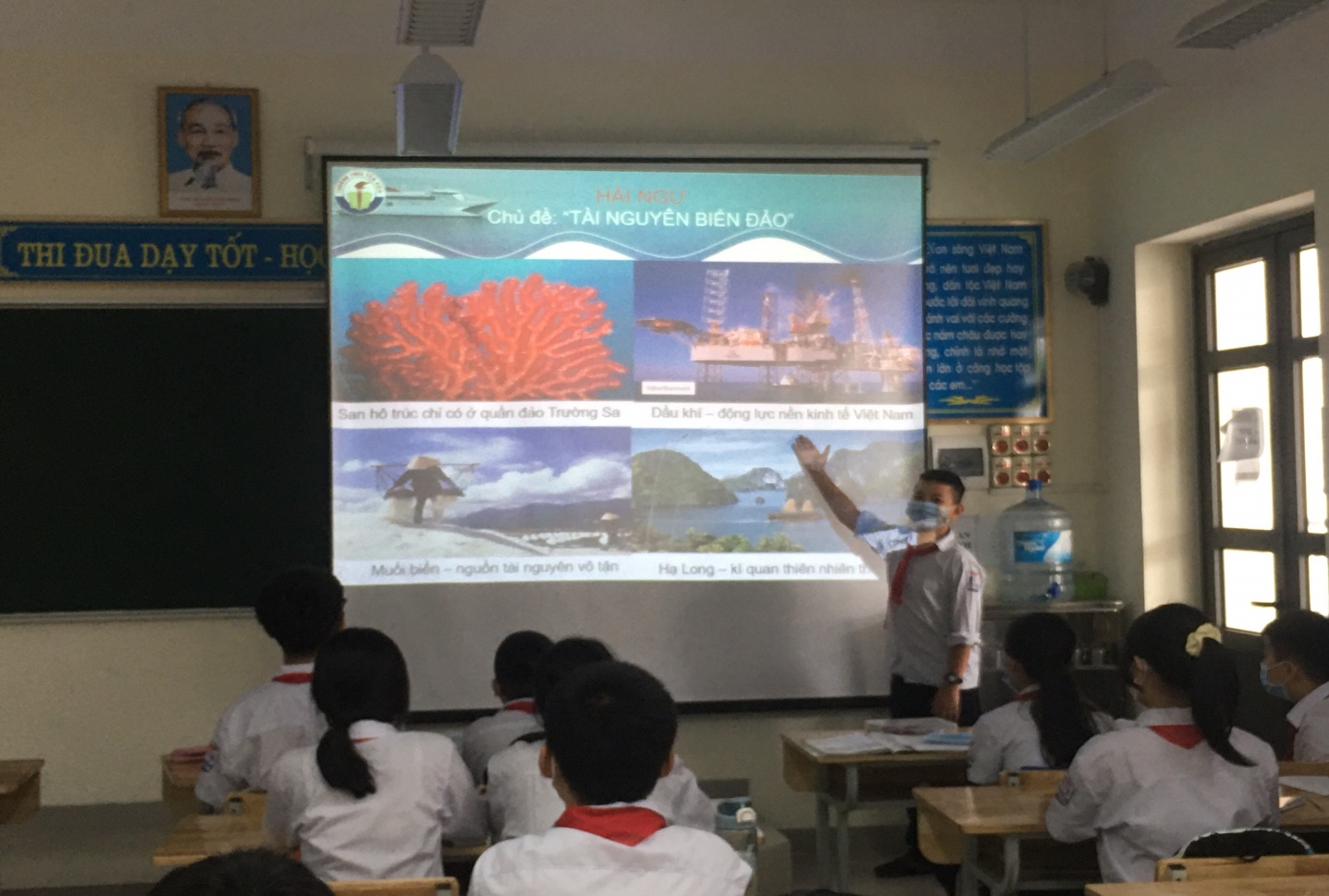 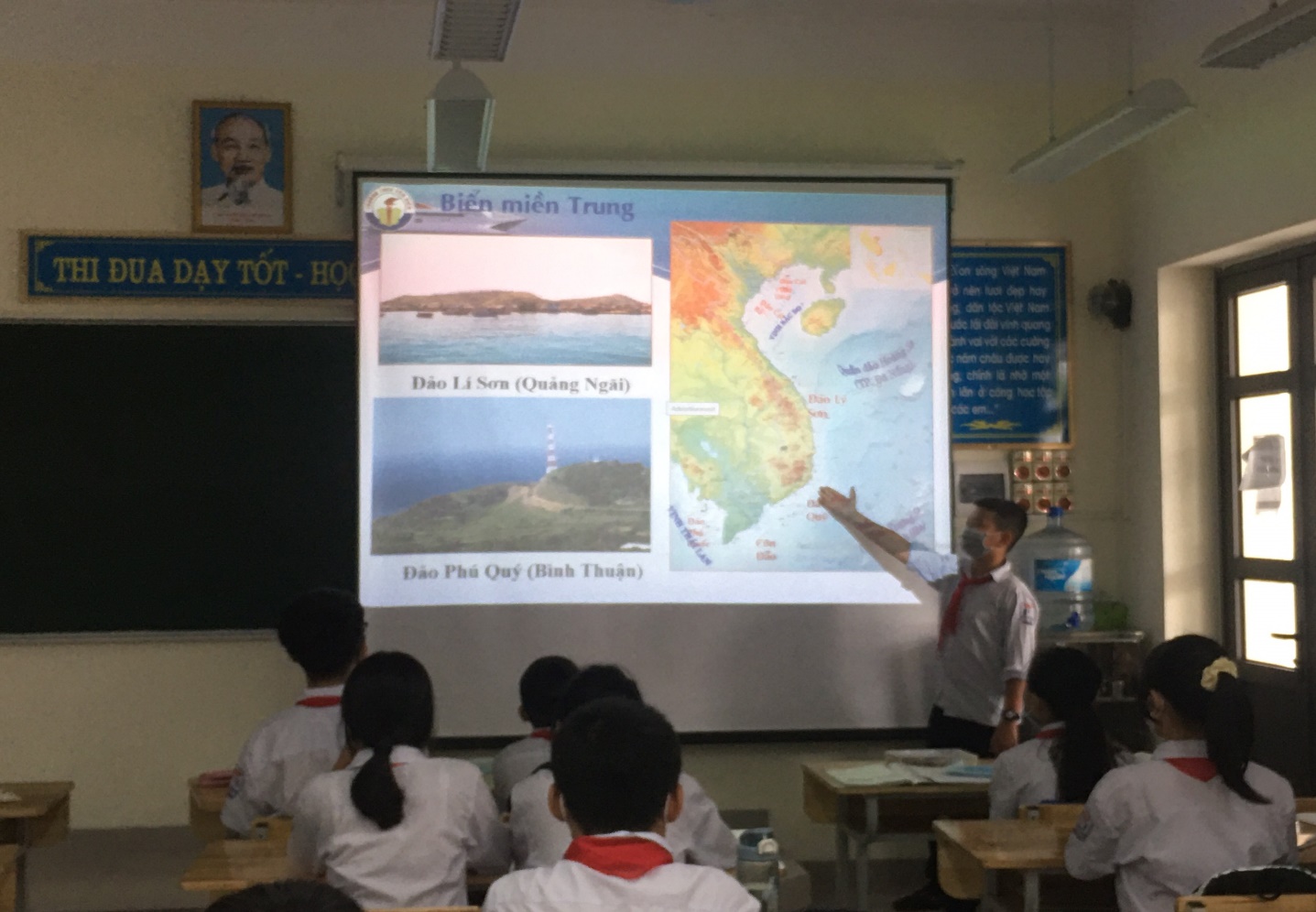 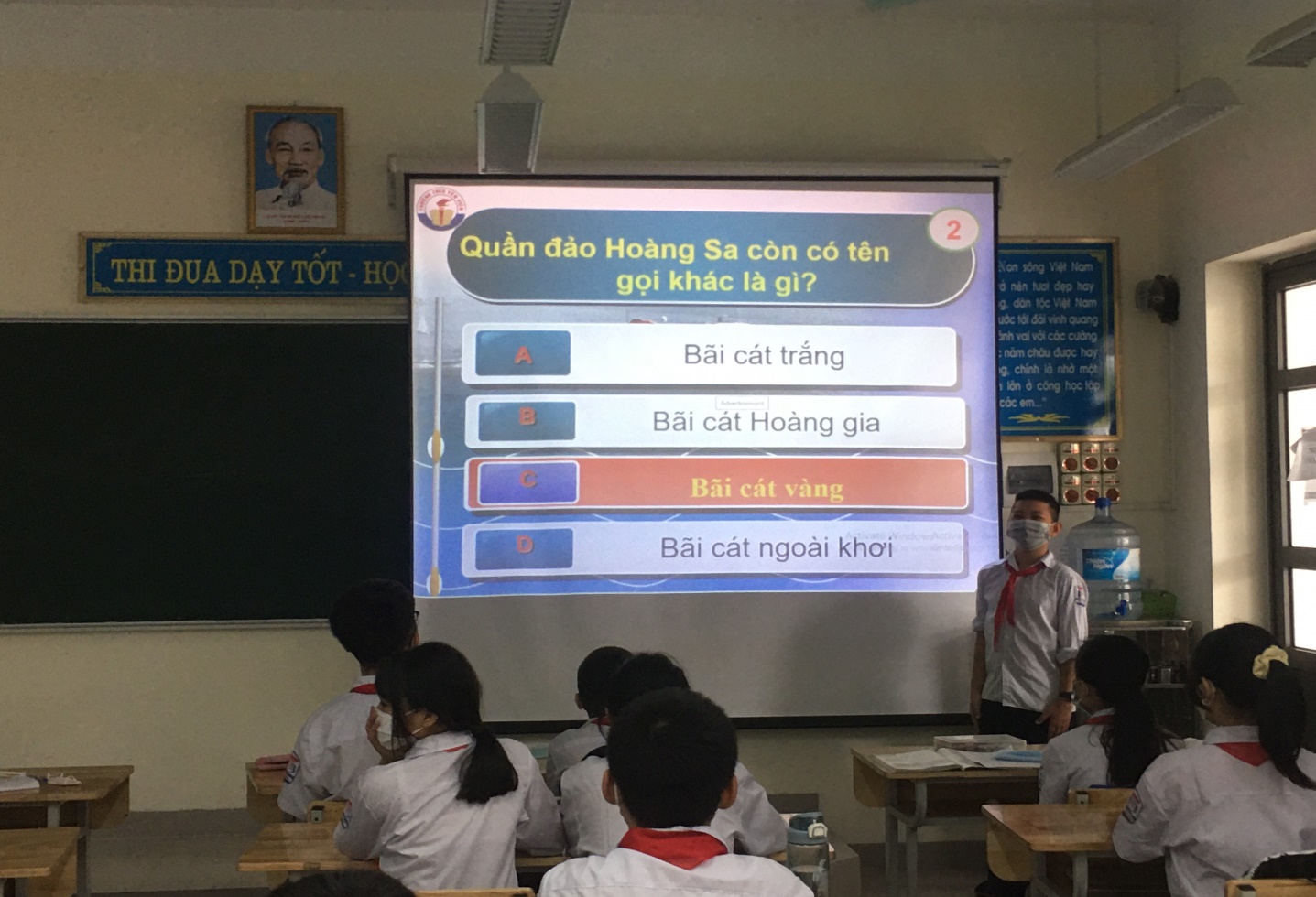 